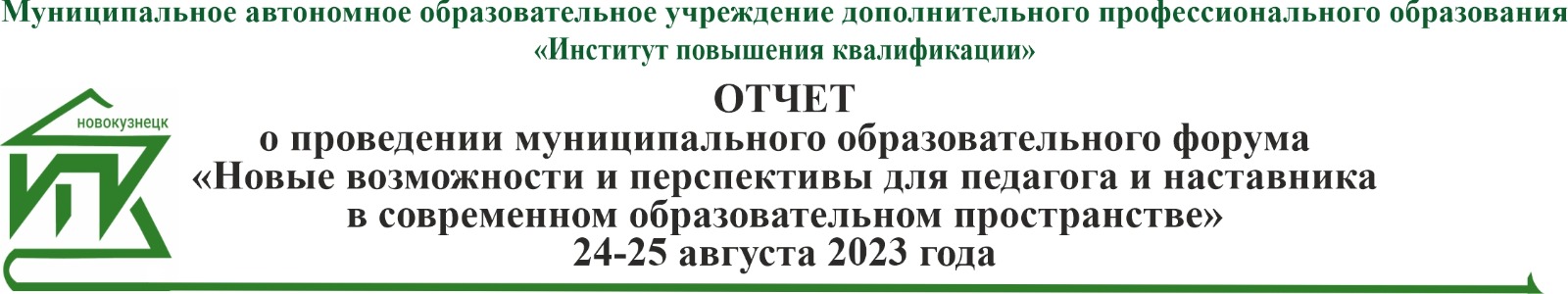 Муниципальный образовательный форум был нацелен на определение векторов развития муниципальной системы образования. Запланированными в его рамках мероприятиями были охвачены все категории педагогических работников: педагоги общего и дополнительного образования, педагоги-психологи, работники дошкольных образовательных учреждений. Двадцать секций образовательного форума и планарное заседание посетило 1624 человек, из них 1434 человек в качестве слушателей и 190 – в качестве выступающих (таблица 1). Пленарная часть августовского педагогического совета носила стандартный формат. Глава города Кузнецов Сергей Николаевич в своем выступлении сделал акцент на комплексе мероприятий по модернизации школьной системы образования. Исполняющая обязанности председателя Комитета образования и науки администрации г. Новокузнецка Круль Светлана Васильевна обозначила векторы развития муниципальной системы образования на 2023-2024 учебный год. В качестве площадок 21 мероприятия Августовского педагогического совета выступили большой зал администрации г. Новокузнецка, «Точка кипения – Новокузнецк», КГПИ КемГУ, МАОУ ДПО ИПК, МБДОУ «ГДД(Ю)Т им. Н. К. Крупской, МАОУ «СОШ № 81», МАОУ «СОШ № 110», МБОУ «СОШ № 64», МБОУ «Лицей № 34», МБ НОУ «Лицей № 111», МБОУ «СОШ № 12 им. Героя Советского союза Черновского С. А.», МБ НОУ «Гимназия № 17 им. В. П. Чкалова».Таблица 1 – Количество принявших участие в мероприятиях муниципального образовательного форумаРезолюция форумаДошкольное образование:Привести образовательные программы в соответствии с ФГОС ДО и ФОП ДО.Обеспечить условия для преемственности между ФГОС ДО и ФГОС НОО.Использовать в образовательных организациях с 1 сентября 2023 г. информационно-коммуникационной платформы «Сферум» и VK  Мессенджера для организации коммуникации.Общее образование:Организовать информационно-методические семинары по вопросам нового порядка аттестации педагогических работников.Организовать работу образовательных кластеров по направлениям психолого-педагогических, инженерных путем разработки дорожных карт их развития.Осуществить анализ результатов выполнения заданий ОГЭ и ЕГЭ по предметам с низкими результатами и разработать предметные тематические интенсивы, курсы повышения квалификации для педагогов.Казенным образовательным учреждениям включиться в работу по вхождению в проект «Школа Минпросвещения России» в 2023-2024 уч. году.Активизировать работу по прохождению педагогическими работниками курсов повышения квалификации по программам, внесенным в Федеральный реестр дополнительных профессиональных программ.Усилить деятельность по научно-методическому сопровождению педагогов по формированию функциональной грамотности, осуществить мониторинг использования школами заданий по функциональной грамотности платформы Российской электронной школ.Дополнительное образование:Провести информационные и организационные мероприятия по подготовке к внедрению социального заказа при реализации дополнительных общеобразовательных программ на территории Кузбасса Осуществить информационные и организационные мероприятия по подготовке к прохождению независимой оценки качества условий осуществления образовательной деятельности в организациях дополнительного образованияIV. Работа ГПМО:Осуществление планирования деятельности городских, районных, школьных методических объединений в соответствии с Концепцией проекта «Школа Минпросвещения России».V. Работа с молодыми специалистами:1.	Одобрить программу образовательного интенсива для молодых педагогов «Проект&Исследование», направленную на совершенствование у молодых педагогов компетенций по организации учебно-исследовательской и проектной деятельности, позволяющих реализовывать проектные и исследовательские технологии в образовательном процессе. 2.	Молодых специалистов, успешно освоивших ДПП «Организация учебно-исследовательской и проектной деятельности в условиях реализации обновленных ФГОС», рекомендовать в члены жюри городского конкурса проектных работ учащихся «От идеи к действию», муниципального этапа региональной научно-исследовательской конференции учащихся «Кузбасская школьная академия наук».3.	Диссеминировать положительный педагогический опыт молодых специалистов в области организации УИПД с преимущественным использованием групповой формы работы, цифровых сервисов и инструментов.VI. Наставничество:Организовать методические семинары по вопросам присвоения квалификационной категории «педагог-наставник».Продолжать организацию мероприятий для наставников дошкольных образовательных организаций: провести семинары «Современные методы работы наставников», «Проектирование персонализированной программы наставничества».VII. Профориентационная работа:Акцентировать внимания на последовательном проведении профориентационной политики в условиях цифрового образовательного пространства.Актуализировать информацию об ответственных за профориентационную работу в школе, скорректировать планы профориентационной работы в связи с внедрением профессионального минимумаПровести информативные и инструктивные совещания для ответственных за профессиональную ориентацию в школах в связи с внедрением профессионального минимума4.	Обеспечить привлечение представителей реального сектора экономики к профориентационной деятельности, включающей организацию и проведение профессиональных проб и профстажировок для обучающихся;5.	Обеспечить научно-методическое сопровождение организации профессиональной ориентации обучающихся и формирования профессионального самоопределения в образовательных организациях, преемственность содержания программ профориентационной работы с обучающимися на всех уровнях их обучения и воспитания№п/пМероприятияКатегорияКол-во высту-пающихКол-во присут-ствующихКол-во ООПленарное заседание «Педагог, профессионал, наставник: ключевой ресурс современного общества»руководители ОО, педагоги-ветераны, молодые специалисты, советники по воспитанию, кураторы РДДМ2150135РеФорум «Я – Новокузнечанин & Я – Кузбассовец!»заместители директоров по ВР, советники директоров по воспитанию и взаимодействию с детскими общественными объединениями, руководители МО классных руководителей, методисты дошкольного образования206553Экспертная сессия «Формирование функциональной грамотности обучающихся в условиях обновленных ФГОС»Секция 1. Кейс-сессия «Современное содержание школьного образования: ценностно-ориентированный подход к формированию функциональной грамотности обучающихся» заместители директора по УВР, учителя-предметники126752Экспертная сессия «Формирование функциональной грамотности обучающихся в условиях обновленных ФГОС»Секция 2. Презентационная площадка «Функциональная грамотность: вызовы и эффективные практики»заместители директора по УВР, учителя-предметники148853Экспертная сессия «Формирование функциональной грамотности обучающихся в условиях обновленных ФГОС»Секция 3. Практико-ориентированный семинар«Формирование читательской грамотности на уроках и во внеурочной деятельности посредством реализации образовательной технологии обучения написанию сочинений»учителя начальных классов98673Организационно-методическая сессия «Открытое заседание городских профессиональных методических объединений»руководители ГПМО и РПМО, заместители директоров по УВР, НМР, ответственные за методическую работу в школе512470Стратегическая сессия «Федеральная образовательная программа дошкольного образования: новый контекст содержания обучения и воспитания»специалисты дошкольного образования районных отделов образования, руководители дошкольных ОО4122107Профориентационный нетворкинг«Организация профориентационной работы в условиях введения профминимума»ответственные за профориентацию в школе69075Проектно-аналитическая сессия«Формирование мотивирующего образовательного пространства как педагогический инструмент личностного и профессионального самоопределения обучающихся»заместители директоров по УВР, педагоги общеобразовательных организаций156740Митап «Учебно-исследовательская и проектная деятельность обучающихся: отличия, особенности, проблемы в организации»молодые специалисты со стажем более 1 года75027Конференция «Наставничество: от достижений настоящего к проектированию будущего»Секция 1. Тактическая сессия «Наставничество как эффективный инструмент профессионального роста педагогических работников дошкольной общеобразовательной организации»старшие воспитатели дошкольных образовательных организаций13136107Конференция «Наставничество: от достижений настоящего к проектированию будущего»Секция 2. Митап «Наставничество обучающихся: возможности для развития личностного потенциала»заместители директора по ВР, кураторы целевой модели наставничества87060Конференция «Наставничество: от достижений настоящего к проектированию будущего»Секция 3. Диалог-встреча «Практика – ресурс профессионального становления будущего педагога»представители образовательных организаций общего образования – руководители производственных практик студентов КГПИ ФГБОУ ВО «КемГУ»103119Семинар-практикум «Особенности реализации проекта «Школа Минпросвещения России» в казенных образовательных учреждениях»управленческие команды МКОУ12110Педагогический батл «Кадровый резерв будущего»педагоги-кураторы,  обучающиеся психолого-педагогических классов2559Фестиваль мастер-классов «От равного равным»молодые специалисты организаций дополнительного и общего образования136126Фестиваль открытых уроков «Педагогический дизайн современного урока в условиях введения федеральной образовательной программы и обновленных федеральных государственных образовательных стандартов»молодые специалисты общеобразовательных организаций и организаций дошкольного образования268551Форсайт-сессия «Образование: критерии образа будущей школы»управленческие команды образовательных организаций, вошедших в проект «Школа Минпросвещения России»35622Семинар-практикум «Школьный климат: создаем психологический комфорт для всех»педагоги-психологи ОО66057Презентационная площадка «Лучшие практики воспитания в дополнительном образовании»заместители директоров, руководители структурных подразделений, методисты, педагоги учреждений дополнительного и общего образования103723Круглый стол «Движение первых: возможности для каждого»руководители РДДМ в ОО, советники по воспитанию410376ИТОГОИТОГОИТОГО1901624